Федеральное бюджетное образовательное учреждение высшегообразования«Красноярский государственный медицинский университет именипрофессора В.Ф. Войно-Ясенецкого»Кафедра ортопедической стоматологииТвердокристаллические материалы. Гипс. Химические и физические свйоства. Выполнил: ординатор кафедрыортопедической стоматологиипо специальности«стоматология ортопедическая» Тихомиров А.Н., рецензент профессор Чижов Ю.В..Цель работы:Сформировать	представление	о твердокристаллических материалах и их применении в ортопедической̆ стоматологииЗадачи:Изучить	виды	твердокристаллических материалов;Модификации гипса;Свойства гипса.ВВЕДЕНИЕ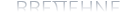 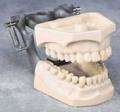 Примеры применения гипса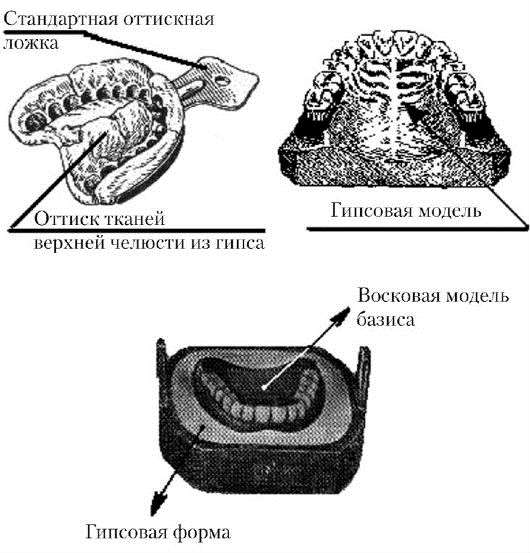 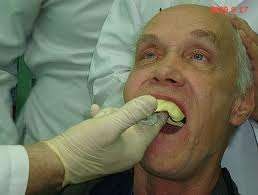 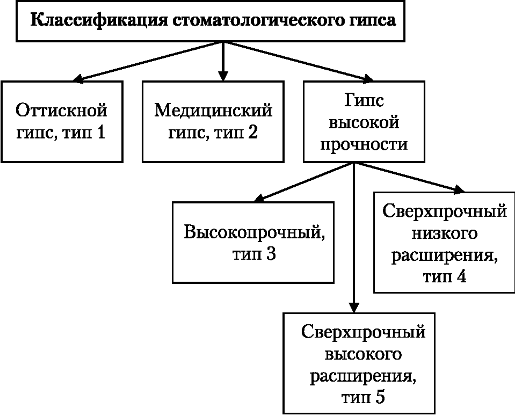 Классы гипсаПриродный гипс, добыча и производство.Месторождение гипса в природе широко распространены. Наиболее крупными являются Донбасское, Московское, Горьковское, Пермское, Иркутское. Большие залежи имеются в Краснодарском крае, Грузии, Туркмении.В природе гипс встречается в виде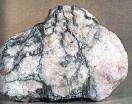 двуводного сульфата кальция – СаSO4 х 2Н2О.Он имеет кристаллическую структуру и образуется путем химического взаимодействия между растворенными в воде водоемов солями сульфатов, в результате, которого в осадок выпадают нерастворенные соля серной кислоты.В чистом виде встречается очень редко. Постоянными примесями являются карбонаты, кварц, пирит и глинистые вещества.Кристаллы прозрачные, бесцветные, желтоватые, розоватые, бурой окраски. Залежи природного гипса обычно содержат различные примеси, придающие ему цветовые оттенки.Природный гипс имеет плотность 2,2 –2,5 г/см3,твердость по Бринеллю 1,5-2 кгс/мм2,растворимость в воде 2,05 г/л при 20С.Производство гипса🞭В ортопедической стоматологии применяют гипс, прошедший специальную термическую обработку, в ходе которой он из двухводного превращается в полуводный (2СаSO4 х Н2О).Для этого куски природного гипса подвергают механическому измельчению в специальных дробилках, откуда он направляется в мельницу для получения гипсового порошка. Размол гипса в мельнице происходит при нагревании, что способствует большему измельчению.Получение зуботехнического гипса возможно 2 способами:1. в автоклаве при повышенном давлении –  - полугидрат - полугидрат – большая плотность 2,72 – 2,73 г/см3 водопоглощаемость 40-45 %2. в условиях нормального атмосферного давления -  - полугидрат - полугидрат – менее плотный 2,67 – 2,68 г/см3 водопоглощаемость его 60-65 %Производство гипсаПри автоклавировании измельченный гипс помещают в автоклав и подвергают нагреву до 124 С при давлении 1,3 атмосферного в течении 6 ч. Большая часть гипса частично обезвоживается, и он становиться полуводным. При последующем высушивании при температуре 120 С в течении 2-2,5 ч. гипс приобретает все необходимые качества, причем становиться более прочным.При открытом способе получения полуводного гипса измельченный гипс помещают в варочный котел, где температуру постепенно доводят до 165 С. Гипс выдерживает в этих условиях 10-12 часов, после чего он становиться полуводным.Далее гипс сортируют на ситах, вводятся в него добавки, улучшающие вкусовые ощущения и придающие цветовые оттенки, а также вещества, регулирующие скорость схватывания.Качество гипса зависит от степени его измельчения (лучшими свойствами обладают мелкодисперсные порошки), а также от способа обжига его или удаления ¾ содержащейся в нем воды.Просеивают гипс на ситах с 1600 или 4900 отверстий на 1 см2.В смеси с водой гипс обладает способностью присоединять воду, вновьпревращаться в двухводный и при этом затвердевать.Такие структурные превращения гипса называются схватыванием.2 (СaSO4 x 2H2O)t120 -180С(CaSO4)2 x H2O + 3H2Oдвухводный гипс	полуводный (полугидрат)В процессе производства гипса существенное значение имеет тепловаяобработка.Если температура будет недостаточна, останется некоторое количестводвуводного гипса, что ухудшит схватываемость.В случае перегрева (до 520 С) может произойти полная потеря воды, при этом образуется ангидрид СаSO4. Этот продукт быстро схватывается.При	нагревании	до	600	С	получается	ангидрит,	не	способныйприсоединить воду, следовательно не схватывающийся, так называемый«мертвый» гипс.Условия, влияющие на процесс гидратации и кристаллизации гипсаСкорость затвердевания гипса зависит:от величины частиц гипса (чем тоньше помол, тем больше площадь соприкосновения с водой,следовательно, реакция кристаллизации протекает быстрее)способ замешивания  энергичное перемешивание укоряет кристаллизациютемпература воды  теплая вода до 37 С ускоряет схватывание горячая и холодная – замедляютсостояние гипса  отсыревший гипс затвердевает медленнее.Процесс ускорения и замедления кристаллизации можно изменит с применением:1)	катализаторов	–	3-4 % раствор поваренной соли NaCl(  прочность)	сульфат натрия Na2 SO4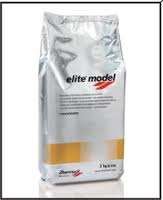 селитра KNO3сернокислый калий K2 SO42) ингибиторов	 клей столярный(большая прочность)	глицерин в виде 3-4 % водной эмульсии5-6 % раствор сахара 2-3 % раствор буры 5 % этиловый спиртСупергипс, свойства и применение.Получение высокопрочного гипса разработано на Куйбышевском гипсовом заводе (И.А.Передерий). Высокопрочный гипс в 2-3 раза прочнее обычного полуводного гипса и имеет несколько иную химическую структуру.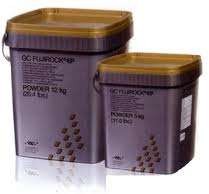 Свойства высокопрочного автоклавированного гипса ( - полугидрат) :🞭Содержание гидратной воды 5-6 %🞭Сроки схватывания: начало не ранее 5 минут.🞭Прочность при сжатии через 1 часа после затвердевания 100 кг/см2.🞭Удельный вес 2,76🞭Водопоглащение готовых изделий в 2 раза ниже, чем у обычного числа, и равно 13,8🞭При получении из высокопрочного числа жидкотекучей массы (при смешивании с водой также как и обычный гипс) масса более подвижная, обеспечивает хорошее заполнение отпусков. Гипсовая модель имеет гладкую поверхность.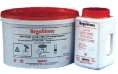 🞭Супергипсы ( - полугидраты)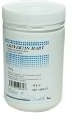 «Супергипс» (Россия), «Бегодур», «Бегостоун», «Дуралит»,«Вел-Микс-Стоун», «Супра Стоун» (Германия), «Фуджи Рок» (Япония)🞭Синтетические супертвердые гипсы – «Молдасинт» (Германия)Порошки супергипсов строго дозируется с водой и замешиваются в вакуумных смесителях. Формызаполняются на вибростоликах. Это исключает пористость и недоливы модели.Модель. определение. Виды моделей.МОДЕЛЬ - это позитивное отображение (точная репродукция) поверхности твердых и мягких тканей, расположенных на протезном ложе и его границах.Модели делятся на:Рабочие – на которых изготавливают зубные протезы, аппараты.Вспомогательные - модель зубного ряда челюсти, противоположной протезируемой.Диагностические, контрольные – модели, которые подлежат изучения для уточнения диагноза, планирования конструкции будущего протеза или регистрируют исходное состояние полости рта до протезирования, ортодонтического лечения.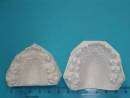 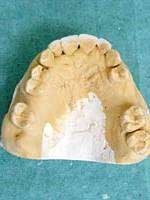 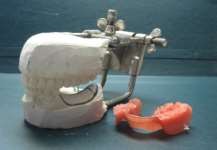 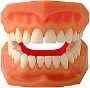 Получение модели по альгинатному оттискуВ том случае, когда оттиск снимается эластическим материалом выводитьего из полости рта необходимо только вместе с оттискной ложкой. Впротивном случае оттиск деформируется и даст усадку.Оттиск, снятый альгинатной массой, перед отливкой необходимо промыть впроточной воде, удалив остатки слюны. Затем оттиск замачивают вантисептичесом растворе.Модель по альгинатному оттиску необходимо отливать в течение 10 – 15 мин. после извлечения из полости рта, иначе он даст усадку.При хранении в воде альгинатные оттиски длительное время не дают усадки, однако, в первые минуты оттиск напротив несколько набухает, поэтому если оттиск замочен, он должен находиться в воде не менее 6-8 часов, чтобы вновь вернуться к исходным размерам.Перед отливкой поверхность оттиска необходимо просушить воздухом.ФАЗЫ КРИСТАЛЛИЗАЦИИ ГИПСА1-я фаза – 30-50 сек. Гипс впитывает воду, имеет сметанообразную консистенцию.2-я фаза – 2-5 мин. Гипс густеет, появляется пластичность. Вводится в полость рта.3-я фаза – 1-3 мин. Гипс теряет пластичность, но твердость еще не достаточная. При изломе гипс крошится.4-я фаза – 5-8 мин. Гипс нагревается, твердость достаточная. Выводится из полости рта фрагментами с четкой линией излома.5-я фаза – 30-60 мин. Конечная фаза кристаллизации.Гипс становится прочным. В эту фазу отливается гипсоваямодель.Изготовление гипсовой модели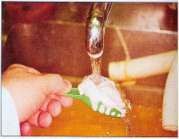 Промываем оттиск после под струёй воды комнатной температуре.Помещаем оттиск из эластичной оттискной массы в дезинфицирующий раствор на 5-7 минут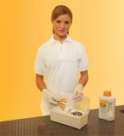 Для снятия внутренних напряжений в оттискном материале и улучшения текучести гипса поверхность оттиска обрабатывают (путем погружения, нанесения кисточкой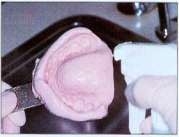 или в виде аэрозоля) специальной жидкостью для снятия поверхностного натяжения (например, Хера-СВЕ; Фиксакрил и др.)Приготовим колбу и шпатель для замешивания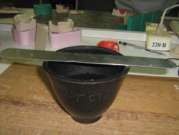 гипса.Наливаем в резиновую чашку (колбу)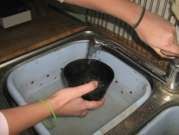 водопроводной воды.Замешивание порошка гипса и воды(из расчета 100 г порошка на 22—24 мл воды) проводят одним из способов: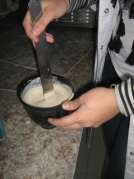 - ручным, для этого в резиновуючашку к заранее налитому количеству воды небольшими порциями добавляют гипс I— III класса (по ISO ) и с помощьюшпателя его перемешивают до однородной сметанообразной консистенции. При этом чем энергичнее будет замешиваться смесь, тем полнеестанет контакт между гипсом и водой и, следовательно, тем быстрее произойдет схватывание (среднее время схватывания составляет 7—10 мин);С использованием вакуумных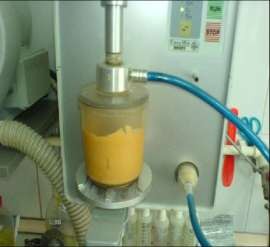 смесителей, работающих, как правило, в автоматическом режиме в заданном интервале времени.Получаемая гипсовая модель при этомотличается высокой гомогеннойплотностью, прочностью и точностьювоспроизведения оригинала.Готовая смесь должна сразу заливаться вформы.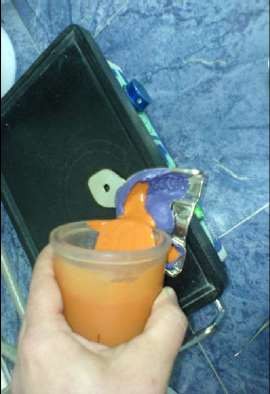 Для исключения пористости и раковин вгипсовой модели заполнение оттискагипсом сопровождается егопотряхиванием и поколачиванием, нонаиболее оправданным вариантомявляется использование специальныхустройств — ВибростоликовОформление цоколя гипсовой модели проводят с с помощью шпателя, для этого гипс холмиком накладывают на гладкую ровную поверхность стола и опрокидывают на него оттиск, заполненный гипсом таким образом, чтобы высота цоколя составляла 1,5—2,0 см, а дно оттискной ложки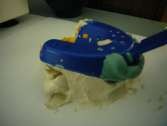 при этом было параллельноповерхности стола.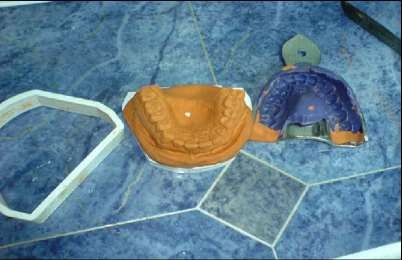 Излишки гипса по периметру оттискаи оттискной ложки удаляют шпателем.При этом угол граней цоколя гипсовой модели челюсти с поверхностью стола составляет 90°;Окончательно обрезают модель после кристаллизации гипса (около 30 мин.).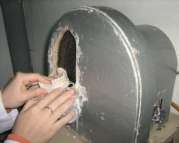 Проводим механическую обработку цоколя гипсовой модели челюсти с помощью режущих инструментов – гипсового ножа, и специальногоприбора – триммера, так чтобыпридать цоколю равномерную толщину и параллельность боковых граней за счёт удаления излишков гипса.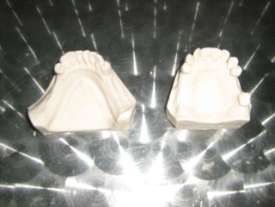 Цоколю модели в/ч придают формупятиугольника , н/ч – четырехугольника.ЗаключениеСтоматологические гипсы должны храниться в сухомместе.Емкости	для	хранения	перед	каждым	новымзаполнением должны очищаться.Используемые при работе с гипсами приборы и принадлежности должны быть чистыми, без остатков использованного ранее гипса.Порция гипса должна быть не более чем длязаполнения двух-трех оттисков.Крайне важно для получения заданного расширения гипса соблюдать соотношение порошка и воды.Вода и порошок должны иметь температуру 20 (±1)0С.Порошок следует медленно засыпать в воду и дать ему погрузиться в нее. И только потом начинать замешивать шпателем. Последующее машинное замешивание не должно превышать 30 секунд. При замешивании вручную это время составляет 1 минуту.Гипсовая смесь должна сразу же после замешиваниявыливаться в форму.Гипсовую модель можно вынимать из оттиска, когдатемпература модели понижается.Соблюдение	этих	несложных	указаний	позволит работать комфортно, быстро, экономично.ПРАВИЛЬНО ИЗГОТОВЛЕННАЯ МОДЕЛЬ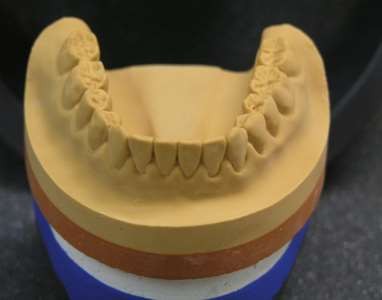 Список литературыИ.	Ю.	Лебеденко,	Э.	С.	Каливраджияна.	/	Ортопедическая стоматология. Учебник / 2012. – 640 с.;Варламов	П.Г.,	Ушницкий	И.Д.	/Методы	обследования	вортопедической стоматологии. Учебное пособие/ 2009. - 101с.Трезубов	В.Н.,	Мишнев	Л.М.,	Соловьев	М.М.	[и	др.]	/Стоматологический	кабинет:	материалы,	инструменты,оборудовани е/ -2002.Абдурахманов А. И., Курбанов О. Р. /Материалы и технологии вортопедической стоматологии/ 2014. - 208 c.Аболмасов Н.Н. /Ортопедическая стоматология. Учебник / 2008.Бажанов Н. Н. /Стоматология / 2013. - 270 c.Зедгенидзе, Г. А., Р.С. Шилова-Механик /Рентгенодиагностиказаболеваний зубов и челюстей / 2011. - 284 c.Степени твердостиСтепени твердостиПрименение1 степеньмягкийв качестве вспомогательных материалов для получения оттисков, загипсовки моделей в окклюдатор и артикулятор и других технических целей;2 степеньсреднийв качестве вспомогательных материалов для получения оттисков, загипсовки моделей в окклюдатор и артикулятор и других технических целей;3 степеньтвердыйпри изготовлении диагностических моделей, рабочих моделей для съемногопротезирования4 степеньповышеннойтвердостидля получения разборных и сверхпрочныхмоделей при изготовлении несъемных исочетанных конструкций5 степеньсверхтвердыйдля получения разборных и сверхпрочныхмоделей при изготовлении несъемных исочетанных конструкций